СЕМИНАР ПО ИНТЕЛЛЕКТУАЛЬНОЙ СОБСТВЕННОСТИ И ТРАДИЦИОННЫМ ВЫРАЖЕНИЯМ КУЛЬТУРЫорганизован 
Всемирной организацией интеллектуальной собственности (ВОИС)Женева, 8 и 9 июня 2017 г.ПРЕДВАРИТЕЛЬНАЯ ПРОГРАММАподготовлена Международным бюро ВОИС  Четверг, 8 июня 2017 г.08 ч. 30 м. – 09 ч. 00 м.	Регистрация09 ч. 30 м. – 10 ч. 00 м.	Открытие семинара	Г-н Фрэнсис Гарри, Генеральный директор, Всемирная организация интеллектуальной собственности (ВОИС) 10 ч. 00 м. – 11 ч. 00 м.	Основной доклад:  Существующие международные договоры в области интеллектуальной собственности и традиционных выражений культуры – Существующие пробелы и требуют ли они устраненияВыступающий: 	Г-н Питер Джаззи, почетный профессор права юридического факультета Американского университета, соучредитель Программы по информационной справедливости и интеллектуальной собственности и юридической клиники интеллектуальной собственности Глушко-Самуэльсон,  Вашингтон, округ Колумбия, Соединенные Штаты Америки Обсуждение11 ч. 00 м. – 13 ч. 00 м. 	Круглый стол 1:  Ключевые стратегические вопросы в области интеллектуальной собственности и традиционных выражений культуры – Первое заседание  Модератор: 	Г-жа Рут Океджи, профессор права Школы права им. Уильяма Л. Проссера, Миннесотский университет, Миннеаполис, Миннесота, Соединенные Штаты Америки/ член Национального комитета по реформированию системы авторского права, Комиссия по автоскому праву Нигерии, Нигерия  Выступающие:  	Г-жа Шуан Ху, глава Отдела международных отношений, Департамент авторского права, Национальная администрация по авторскому праву, Пекин, Китай Г-н Гиан Индрагупта, Директор Службы технической поддержки Группы пятнадцати (G-15), Женева, ШвейцарияПроф. Пол Курук, Камберлендская школа права, Сэмфордский университет, Бирмингем, Алабама, Соединенные Штаты Америки/ Исполнительный директор Института развития Африки (INADEV), Аккра, Гана Г-жа Терри Джанке, Директор-солиситор компании «Терри Джанке энд компани пти лимитед», Сидней, АвстралияГ-н Бертран Муйе, Старший эксперт Отдела международных отношений, Международная федерация ассоциаций кинопродюсеров (FIAPF), Лондон, Соединенное Королевство Докладчик:	Г-н Ахмед аш-Шеххи, специалист в области связей с организациями и культурных отношений, Министерство культуры и национального наследия, Маскат, Оман  Обсуждение13 ч. 00 м. – 15 ч. 00 м. 	Обеденный перерыв15 ч. 00 м. – 17 ч. 30 м.	Круглый стол 2:  Охрана традиционных выражений культуры – Практический опыт, инициативы и проекты Модератор: 	Г-н Пьер эль-Хури, профессор права юридической школы «Ля сажесс», Бейрут, Ливан  Выступающие: 	Г-н Питер Камау, Юрисконсульт, Постоянное представительство Республики Кения при Отделении Организации Объединенных Наций, Женева, ШвейцарияГ-жа Лина Марсио, координатор программы нематириального наследия, Национальный совет по древностям, Хельсинки, Финляндия  Г-жа Сесилия Пикаче, руководитель Отдела  нематериального культурного наследия, Национальная комиссия по культуре и искусству, Манила, ФилиппиныГ-н Кен Ван Вей, специалист по программам Совета искусств и ремесел индейцев, Министерство внутренних дел США, Вашингтон, округ Колумбия, Соединенные Штаты Америки (по видео-связи)Д-р Джейн Андерсон, доцент кафедры антропологии и музееведения, Нью-Йоркский университет, Нью-Йорк, Соединенные Штаты Америки  Докладчик:	Д-р Сумит Сетх, первый секретарь, Постоянное представительство Индии при Организации Объединенных Наций, Женева, Швейцария ОбсуждениеПятница, 9 июня 2017 г.10 ч. 00 м. – 12 ч. 30 м.	Круглый стол 3:  Ключевые стратегические вопросы в области интеллектуальной собственности и традиционных выражений культуры – Второе заседание Модератор: 	Г-жа Терри ДжанкеВыступающие:	Г-жа Паола Морено Латорре, советник по вопросам интеллектуальной собственности, Департамент по экономическийм, социальным и экологическим вопросам, Министерство иностранных дел, Богота, Колумбия Г-н Эрри Вахьу Прасетьо, третий секретарь (по вопросам ВОИС), Постоянное представительство Республики Индонезия при Отделении Организации Объединенных Наций и других международных организациях, Женева, ШвейцарияГ-н Амаду Танкоано, профессор права факультета права и политических наук Университета им. Абду Мумуни, Ниамей, Нигер  Г-н Престон Хардисон, специалист по анализу политики по делам племен тулалип, племена тулалип штата Вашингтон, Соединенные Штаты Америки  Г-жа Марион Хиткот, руководитель компании «Дэвис Коллисон Кейв пти лимитед», Сидней, Австралия Докладчик:	Г-жа Бернадетт Батлер, министр-посланник Постоянного представительства Содружества Багамских Островов при Отделении Организации Объединенных Наций и других международных организациях, Женева, Швейцария Обсуждение12 ч. 30 м. – 15 ч. 00 м.  	Обеденный перерыв 15 ч. 00 м. – 17 ч. 00 м.	Круглый стол 4:  Опыт развития международных норм в области интеллектуальной собственности –  Уроки для проведения переговоров по выработке международного договора по вопросу о традиционных выражениях культуры Модератор: 	Г-н Педро Роффе, старший научный сотрудник Международного центра по вопросам торговли и устойчивого развития (МЦТУР), Женева, ШвейцарияВыступающие: 	Г-н Марко Д’Алессандро, советник по политическим вопросам, Отдел права и международных отношений, Швейцарский федеральный институт интеллектуальной собственности, Берн, Швейцария  Г-эа Рут ОкедиджиГ-н Даниэль Р. Пинто, Юрисконсульт, руководитель Отдела интеллектуальной собственности, Министерство международных отношений, Бразилиа, БразилияГ-жа Ароа Те Пареаке Мид, представитель племен нгати ава и нгати пору, Веллингтон, Новая Зеландия Г-н Рикс Смитс, консультант по вопросам нематериального наследия, бывший секретарь Конвенции ЮНЕСКО об охране нематериального культурного наследия, Лейден, Нидерланды Докладчик:	Г-жа Лин Грике, советник по вопросам экономики и интеллектуальной собственности Постоянного представительства Латвийской Республики при Отделении Организации Объединенных Наций и других международных организациях, Женева, Швейцария Обсуждение 17 ч. 00 м. – 17 ч. 30 м.	Подведение итогов:  Размышления о дальнейших действиях Выступающий:	посол Филип Ричард О. Оваде, 
«И-Би-ЭС», консультант по юридическим вопросам, Найроби, Кения17 ч. 30 м. – 18 ч. 00 м.	Заключительное слово Г-н Минелик Алему Гетахун, помощник Генерального директора, Сектор глобальных вопросов, ВОИС [Конец документа]RR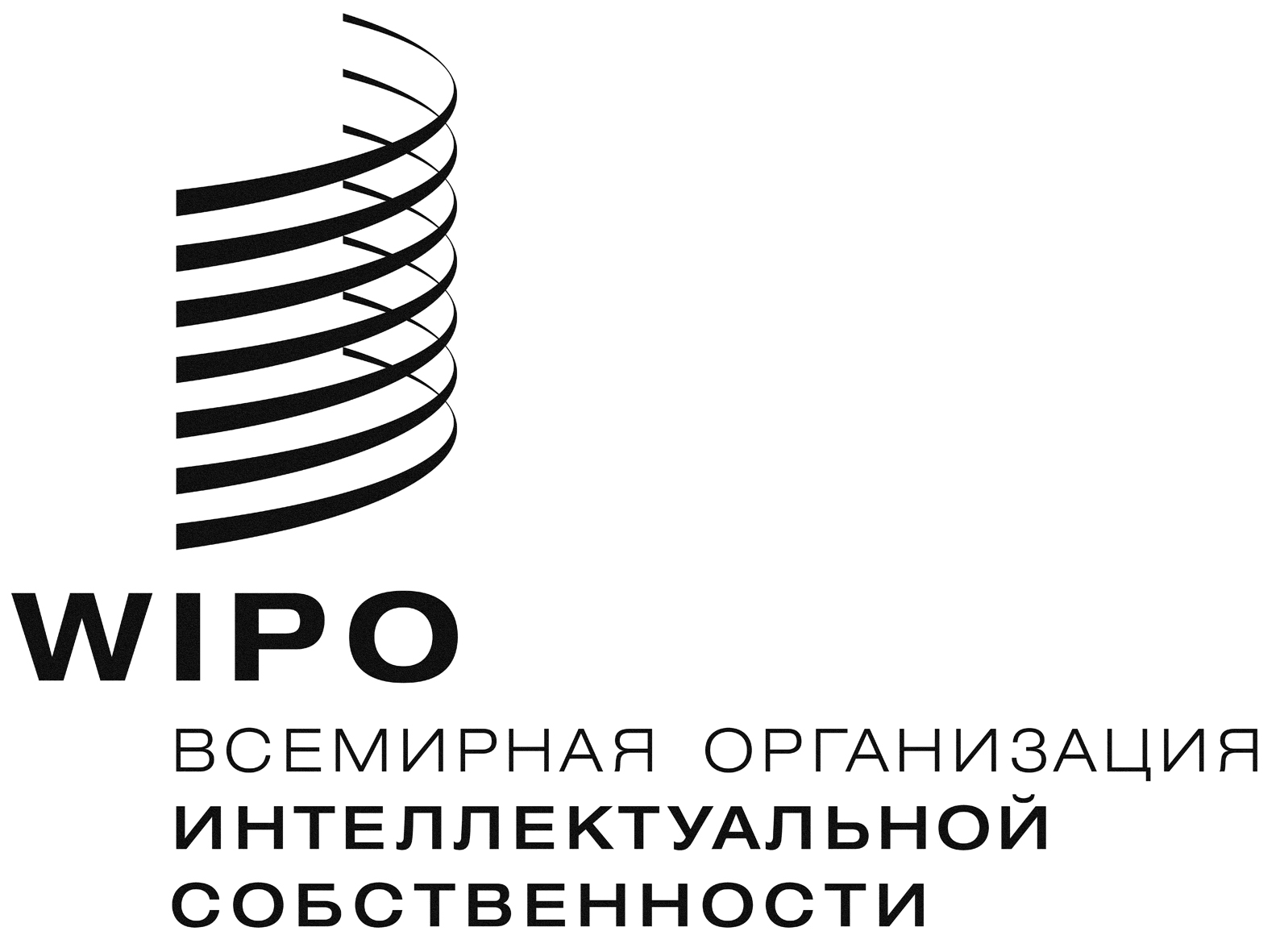 WIPO/IPTK/GE/17/INF/1 Prov.3WIPO/IPTK/GE/17/INF/1 Prov.3оригинал:  английскийоригинал:  английскийдата:  7 июня 2017 г.дата:  7 июня 2017 г.